УКРАЇНА       ЧЕРНІГІВСЬКА МІСЬКА РАДА     ВИКОНАВЧИЙ КОМІТЕТ  Р І Ш Е Н Н Я6 жовтня 2016 року		      м.Чернігів			№ 425Про надання згоди на передачу майнаВідповідно до підпункту 1 пункту «а» статті 29 Закону України «Про місцеве самоврядування в Україні та пунктом 74 Положення про порядок відчуження, списання, передачі основних засобів, що є комунальною власністю територіальної громади міста Чернігова, затвердженого рішенням міської ради від 26 червня 2012 року( 22 сесія 6 скликання) зі змінами та доповненнями, з метою покращення матеріально-технічного забезпечення структурних підрозділів чернігівської міської ради виконавчий комітет міської ради вирішив: Надати згоду на передачу з господарського відання комунального підприємства «Чернігівводоканал» Чернігівської міської ради (Малявко С. М.) у господарське відання комунального підприємства «Спеціалізований комбінат комунально-побутового обслуговування» Чернігівської міської ради (Куліш В. М.) : автомобіля ГАЗ-3307 державний номер СВ 2317 АВ, 1992 року випуску, шасі № ХТН330700М1521115, первинна вартість 7241 гривень 94 копійки, амортизаційна вартість 5693 гривні 42 копійки. автомобіля ЗИЛ-ІЗО державний номер СВ 2005 АВ, 1987 року випуску, шасі №2689280, первинна вартість 80849 гривень 87 копійок, амортизаційна вартість 53934 гривень 54 копійки. Контроль за виконанням цього рішення покласти на заступника міського голови Кириченка О. В.Міський голова	В.	А.	АтрошенкоВ. Е. БистровСекретер міської ради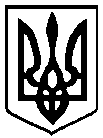 